муниципальное бюджетное дошкольное образовательное учреждениегорода Ростова-на-Дону «Детский сад № 137»РАБОЧАЯ ПРОГРАММАпо художественно-эстетическому развитию (рисование, лепка)для детей 2-3 лет (первая младшая группа).по пособию «Рисование и лепка с детьми 2-3 лет»  Д. Колдиной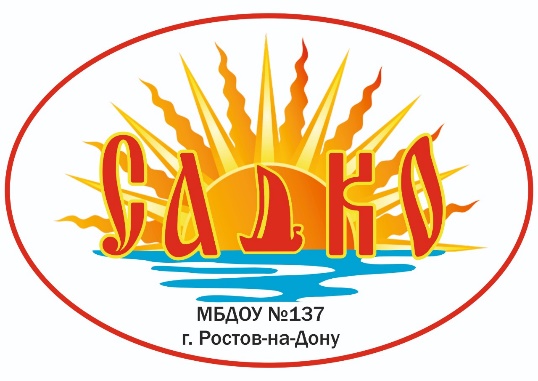 Автор-составитель:                                                                                                                                                                                                                                                                                                                                  Пилоян М.С.г. Ростов-на-Дону2023Пояснительная запискаНаправленность Рабочей программыХудожественно-эстетическое развитие детей раннего возраста в условиях муниципального детского сада. Данная программа регламентирует процесс включения детей 2-3 лет художественно-творческую деятельность, овладение изобразительными средствами и материалами в рамках непосредственно-образовательной деятельности (занятий по рисованию и лепке). Нормативные основания разработки Рабочей программыДанная Рабочая программа (далее - Программа) разработана в соответствии с:Федеральный закон Российской Федерации ОТ 29.12.2012 N 273-ФЗ (ред. от 02.07.2021)"Об образовании в Российской Федерации"ФЗ от 31.07.2020 г. № 304 –ФЗ «О внесении изменений в Федеральный закон «Об образовании в Российской Федерации»;-Порядок разработки и утверждения федеральных основных общеобразовательных программ, утверждённым приказом Министерства просвещения Российской Федерации от 30 сентября 2022 г. № 874 (зарегистрирован Министерством юстиции Российской Федерации 2 ноября 2022 г., регистрационный № 70809),СанПиН 2.4.3648-20 «Санитарно-эпидимиологические требования к организациям воспитания и обучения, отдыха и оздоровления детей и молодежи», утвержденных постановлением Главного государственного санитарного врача Российской Федерации от 28.09.2020 №28СанПиН 1.2.3685-21 "Гигиенические нормативы и требования к обеспечению безопасности и безвредности для человека факторов среды обитания».  ФГОС ДО, утверждённым приказом Министерства образования и науки Российской Федерации от 17 октября 2013 г. № 1155, с изменением, внесенным приказом Министерства просвещения Российской Федерации от 21 января .2019 г. № 31,Федеральная образовательная программа дошкольного образования (далее - ФОП), утвержденная приказом Министерства просвещения Российской Федерации от 25.11.2022 г. № 1028Устав МБДОУ № 137ОП МБДОУ № 137Цели программы- Сохранение уникальности и самоценности Детства,- Приобщение детей к социокультурным нормам и традициям родного края в условиях поликультурного пространства,- Обеспечение накопления позитивного опыта вербального общения со взрослыми и сверстниками.Задачи программыразвивать у детей художественное восприятие (смотреть, слушать и испытывать радость) в процессе ознакомления с произведениями музыкального, изобразительного искусства, природой;интерес, внимание, любознательность, стремление к эмоциональному отклику детей на отдельные эстетические свойства и качества предметов и явлений окружающей действительности;развивать отзывчивость на доступное понимание произведений искусства, интерес к музыке (в процессе прослушивания классической и народной музыки), изобразительному искусству (в процессе рассматривания и восприятия красоты иллюстраций, рисунков, изделии декоративно-прикладного искусства);познакомить детей с народными игрушками (дымковской, богородской, матрешкой и другими);поддерживать интерес к малым формам фольклора (пестушки, заклички, прибаутки);поддерживать стремление детей выражать свои чувства и впечатления на основе эмоционально содержательного восприятия доступных для понимания произведений искусства или наблюдений за природными явлениями;воспитывать интерес к изобразительной деятельности (рисованию, лепке) совместно со взрослым и самостоятельно;развивать положительные эмоции на предложение нарисовать, слепить; научить правильно держать карандаш, кисть;развивать сенсорные основы изобразительной деятельности: восприятие предмета разной формы, цвета (начиная с контрастных цветов);включать движение рук по предмету при знакомстве с его формой; познакомить со свойствами глины, пластилина, пластической массы; развивать эмоциональный отклик детей на отдельные эстетические свойства и качества предметов в процессе рассматривания игрушек, природных объектов, предметов быта, произведений искусства;Планируемые результаты программыРазвитие опыта художественного творчества.Проявление детьми эмоциональной отзывчивости на художественные произведения.Демонстрация детьми овладения изобразительными средствами и техниками изображения (рисование гуашью, кистями, ладошками и «ватными палочками») средствами изображения «цветовых пятен», линий, точек и пр.Овладение сенсорными основами изо-деятельности (адекватное восприятие цвета, формы, величины предметов).Наличие  интереса к художественной деятельности.Овладение элементарными средствами художественной культуры и позитивные реакции на включение в совместную изобразительную деятельность.Принципы программыВозрастная адекватность дошкольного образования в области художественно-эстетического  развития.Обогащение (амплификация) изобразительной деятельности детей.Поддержка инициативы детей в использовании изобразительных  средств.Полноценное сотрудничество с семьями воспитанников,Учет этнокультурной ситуации развития изобразительных навыков воспитанников.Содержание программыПриобщение к искусству.Педагог развивает у детей художественное восприятие; воспитывает эмоциональную отзывчивость на доступные пониманию детей произведения изобразительного искусства. Знакомит с народными игрушками: дымковской, богородской, матрешкой, ванькой-встанькой и другими, соответствующими возрасту детей. Педагог обращает внимание детей на характер игрушек (веселая, забавная и так далее), их форму, цветовое оформление. Педагог воспитывает интерес к природе и отражению представлений (впечатлений) в доступной изобразительной и музыкальной деятельности.Рисование:педагог продолжает развивать у детей художественное восприятие; способствует обогащению их сенсорного опыта путем выделения формы предметов, обведения их по контуру поочередно то одной, то другой рукой; побуждает, поощряет и подводит детей к изображению знакомых предметов, предоставляя им свободу выбора;педагог обращает внимание детей на то, что карандаш (кисть, фломастер) оставляет след на бумаге, если провести по ней отточенным концом карандаша (фломастером, ворсом кисти); учит следить за движением карандаша по бумаге;педагог привлекает внимание детей к изображенным ими на бумаге разнообразным линиям, конфигурациям; побуждает задумываться над тем, что они нарисовали, на что это похоже; вызывать чувство радости от штрихов и линий, которые дети нарисовали сами; педагог побуждает детей к дополнению нарисованного изображения характерными деталями; к осознанному повторению ранее получившихся штрихов, линий, пятен, форм;педагог развивает у детей эстетическое восприятие окружающих предметов; учит детей различать цвета карандашей, фломастеров, правильно называть их; рисовать разные линии (длинные, короткие, вертикальные, горизонтальные, наклонные), пересекать их, уподобляя предметам: ленточкам, платочкам, дорожкам, ручейкам, сосулькам, заборчику и другим; подводит детей к рисованию предметов округлой формы;при рисовании педагог формирует у ребёнка правильную позу (сидеть свободно, не наклоняться низко над листом бумаги), свободная рука поддерживает лист бумаги, на котором рисует малыш; педагог учит держать карандаш и кисть свободно: карандаш - тремя пальцами выше отточенного конца, кисть - чуть выше железного наконечника; набирать краску на кисть, макая её всем ворсом в баночку, снимать лишнюю краску, прикасаясь ворсом к краю баночки.Лепка:педагог поощряет у детей интерес к лепке; знакомит с пластическими материалами: глиной, пластилином, пластической массой (отдавая предпочтение глине); учит аккуратно пользоваться материалами; педагог учит детей отламывать комочки глины от большого куска; лепить палочки и колбаски, раскатывая комочек между ладонями прямыми движениями; соединять концы палочки, плотно прижимая их друг к другу (колечко, бараночка, колесо и так далее); педагог учит раскатывать комочек глины круговыми движениями ладоней для изображения предметов круглой формы (шарик, яблоко, ягода и другие), сплющивать комочек между ладонями (лепешки, печенье, пряники); делать пальцами углубление в середине сплющенного комочка (миска, блюдце). педагог учит соединять две вылепленные формы в один предмет: палочка и шарик (погремушка или грибок), два шарика (неваляшка) и тому подобное.педагог приучает детей класть глину и вылепленные предметы на дощечку или специальную заранее подготовленную клеенку.Объем программыРисование: 32 академических часа (32 занятия), проводятся 1 раз в неделю по 10 минут.Лепка 32 академических часа, занятия проводятся 1 раз в неделю.В середине организованной образовательной деятельности проводятся физкультурные минутки.Формы реализации:занятия по рисованию, лепке;рассматривание и   наблюдения игрушек, предметов и явлений;элементарные опыты,игры-эксперименты цветом и красками;проблемно-игровые ситуации;ознакомление с народными игрушками;рассматривание и обсуждение предметных и сюжетных картинок, иллюстраций к знакомым сказкам, произведений искусства (народного, декоративно-прикладного, изобразительного, книжной графики и пр.),составление коллажей из предметов, рисунков, природных материалов.Условия реализации:Предметно-пространственная развивающая среда в группе, организованная в виде разграниченных зон: центр игровой деятельности (все виды игр, предметы-заместители);  центр конструктивной деятельности (все виды строительного, природного материалов); центр продуктивных художественно-творческих видов деятельности и др. В работе таких центров царит атмосфера психологической творческой свободы, возможности проявить свою индивидуальность, реализовать свой выбор. Выбор ребёнком развивающей среды – стимул саморазвития не только ребенка, но и педагога. Центры оснащены развивающими материалами: набор предметов и изобразительных материалов для продуктивной художественной деятельности.Совместная изобразительная  деятельность педагога с детьми направлена на поддержку инициативы ребенка, решение проблемных ситуаций. Для этого педагог создает условия:-для свободного выбора деятельности и материалов для изодеятельности;-для выражения детьми своих чувств, эмоций;-не директивной помощи детям, поддержки детской инициативы;-созданияспециализированногопространства для демонстрации продуктов детской деятельности.3.    Конструктивное взаимодействие с семьей предполагает объединение усилий по обеспечению развития детей в изобразительной деятельности, освоения им изобразительных средств и соответствующих художественных техник, использование традиционных форм работы с родителями: родительские собрания, консультации, беседы, дни открытых дверей, тематические встречи и др., а также интернет технологии: электронная почта, сайт детского сада.Педагогическая диагностикаПериодичность проведения педагогической диагностики определяется диагностической программой МБДОУ № 137, включая в себя стартовую и итоговую диагностику. При проведении диагностики на начальном этапе учитывается адаптационный период пребывания ребёнка в группе.В мае проводится игровое контрольно-диагностическое занятие с формализацией итогов освоения детьми содержания программы в аналитической справке. Анализ данных позволяет воспитателю своевременно координировать собственную деятельность.Оценка уровня освоения детьми программы осуществляется в ходе анализа результатов детской продуктивной деятельности ежеквартальноУчебно-тематический  план (рисование)Учебно-тематический  план (лепка)Методическое обеспечение1. Д.Н. Колдина «Лепка и рисование с детьми 2-3 лет». М., «Мозаика-Синтез», 2013г.2. ОП ДОУСогласовано     Педагогическим советомМБДОУ № 137Протокол заседания от №1от 29.08.2023          Утверждаю          Заведующий          МБДОУ № 137           ________________ /Н.Н. Псурцева /           Приказ от 29.08.2023 г. № 83МесяцВид и тема занятияДатаПримечаниеСентябрь1.Адаптация к условиям ДОУ(игры, на освоение пространства группы, игрового материала, детей , сотрудников)С 01.09 -01.10. 2023 гОктябрь1.Мой любимый дождик (Рисование пальчиками)03.10.2023Октябрь2.Зёрнышки для цыплят (Рисование пальчиками)10.10.2023Октябрь3.Домашнее консервирование (Рисование пальчиками)17.10.2023Октябрь4.Следы от улиток (Рисование поролоновыми тампонами)24.10.2023Ноябрь1.Ветки в окне (Рисование полосок с имитацией окна)07.11.2023Ноябрь2.Звездное небо (Рисование пальчиками)14.11.2023Ноябрь3. Колёса поезда (Коллективная работа. Рисование поролоновым тампоном)21.11.2023Ноябрь4. Воздушные шары (Рисование поролоновыми тампонами)28.11.2023Декабрь 1.Рисование по замыслу05.12.202306.12.2023 Перенос занятия в нереглам. игровую деят-сть.Декабрь 2.Помоги зайчику (Рисование пальчиком на крупе)12.12.202313.01.2023 Перенос занятия в нереглам. игровую деят-сть.Декабрь 3. Мяч (Рисование кистью)19.12.2023Декабрь 4. Падающий снег («печатка- снежинка») опустить26.12.2023Январь 1. Закрасим ёлку (Закрашивание поролоновыми тампонами)09.01.2024Январь 2.Тарелки (Рисование оттисков печатками из картофеля)16.01.202417.01.2024 Перенос занятия в нереглам. игровую деят-сть.Январь 3.Мышонок в норке (Закрашивание кистью)23.01.2024Январь 4.Весенняя капель (фломастер)30.01.2024Февраль 1.Праздничный салют (Рисование кистью)06.02.2024Февраль 2.Ласковое солнышко (Рисование пальчиками)13.02.2024Февраль 3. Огоньки ночью  ( Рисование кистью)20.02.2024Февраль 4.Ступеньки для лесенки (Рисование поролоновыми тампонами)27.02.2024Март 1.Спрятались в траве (Рисование кистью) 05.03.2024Март 2.Горох для петуха (сангина, фломастер)12.03.2024Март 3.Яйцо (Рисование оттисков отпечатками из картофеля)19.03.2024Март 4. Мимоза для мамочки (клеевой кистью)26.03.2024Апрель 1. по замыслу «Закончи рисунок»02.04.2024Апрель 2.Осьминог (Рисование ладошкой)09.04.2024Апрель 3.Волны (Рисование кистью)16.04.2024Апрель 4.Одуванчики и жуки на лугу ( Рисование пальчиками)23.04.2024Май 1. Клубки ниток (Рисование кистью)07.05.2024Май 2.Праздничный салют (коллективная работа)14.05.2024Май 3. Весенний букет21.05.2024Май 4. Диагностическое игровое занятие28.05.2024ИТОГО:32 занятияИТОГО:32 занятияИТОГО:32 занятияИТОГО:32 занятияМесяцВид и тема занятияДатаПримечание Сентябрь1.Адаптация к условиям ДОУ(игры, на освоение пространства группы, игрового материала, детей , сотрудников)С 01.09 -01.10. 2023 гОктябрь1.Печенье для кота 05.10.2023Октябрь2. Зернышки для птичек12.10.2023Октябрь3.Подсолнух 19.10.2023Октябрь4.Маленькие змейки 26.10.2023Ноябрь 1. Распутаем дорожку02.11.2023Ноябрь 2.Червячки для цыпленка 09.11.2023Ноябрь 3.У ежа иголки 16.11.202320.11.2023 Перенос занятия в нереглам. игровую деят-сть.Ноябрь 4.Баранки 23.11.2023Ноябрь 5.Пирожки для Машеньки30.11.202304.12.2023 Перенос занятия в нереглам. игровую деят-сть.     Декабрь 1.Огурец 07.12.2023     Декабрь 2. Снеговик 14.12.2023     Декабрь 3.Вкусный пирог 21.12.2023     Декабрь 4. Новогодняя ёлка28.12.2023Январь 1.Конфеты 11.01.2024Январь 2.Яблоко /Банан18.01.2024Январь 3. Колобок25.01.2024Февраль 1.Мыльные пузыри («Оттиски» на пластилине)01.02.2024Февраль 2.Цветные карандаши 08.02.202412.02.2024 Перенос занятия в нереглам. игровую деят-сть.Февраль 3. Самолет 15.02.202419.02.2024 Перенос занятия в нереглам. игровую деят-сть.Февраль 4.Окно для петушка 22.02.202426.02.2024 Перенос занятия в нереглам. игровую деят-сть.Февраль 5.Гусеница 29.02.2024Март 1.Огромный кит 07.03.2024Март 2.Погремушка 14.03.2024Март 3.Неваляшка 21.03.2024Март 4.Осьминог 28.03.202402.04.2024 Перенос занятия в нереглам. игровую деят-сть.Апрель 1.Волны 04.04.2024Апрель 2. Ступеньки для лесенки 11.04.2024Апрель 3. Ветки в окне18.04.2024Апрель 4.Праздничный салют (коллективная работа)25.05.2024Май 1. Весенний букет02.05.202403.05.2024 Перенос занятия в нереглам. игровую деят-сть.Май 2.Лепка по замыслу16.05.2024Май 3. Диагностическое игровое занятие23.05.2024ИТОГО:32 занятияИТОГО:32 занятияИТОГО:32 занятияИТОГО:32 занятия